INDICAÇÃO Nº 7446/2017Indica ao Poder Executivo Municipal que efetue serviços de instalação de lombo faixa próximo a empresa, localizada na Região Central.Excelentíssimo Senhor Prefeito Municipal, Nos termos do Art. 108 do Regimento Interno desta Casa de Leis, dirijo-me a Vossa Excelência para sugerir que, por intermédio do Setor competente, que efetue serviços de instalação de lombo faixa na Rua Dona Margarida, próximo à residência de número 1941, Centro.Justificativa:Funcionários alegam que, o declive da rua faz com que motorista empreguem altas velocidades, situação que, põe em risco a integridade física de quem trabalha na empresa.Plenário “Dr. Tancredo Neves”, em 22 de setembro de 2.017.Gustavo Bagnoli-vereador-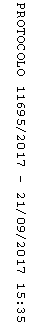 